INTERNSHIP LOGBOOKStudent’s Details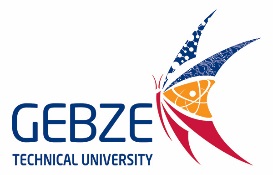 REPUBLIC OF TURKEYGEBZE TECHNICAL UNIVERSITYFACULTY OF ………………...........  Full NameNumberDepartmentPlace of InternshipInternship DatesWORK-RELATED DETAILSWORK-RELATED DETAILSWORK-RELATED DETAILSDATE:DATE:SCOPE/DESCRIPTION:“I have completed my internship at this company.”Intern’s Signature BelowDetails of the Authorized Person at the Place of Internship:(Full Name, Signature, Company Seal Below)Details of the Authorized Person at the Place of Internship:(Full Name, Signature, Company Seal Below)